Journée Multisports 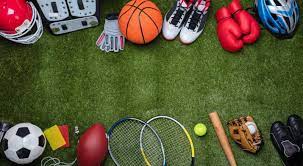 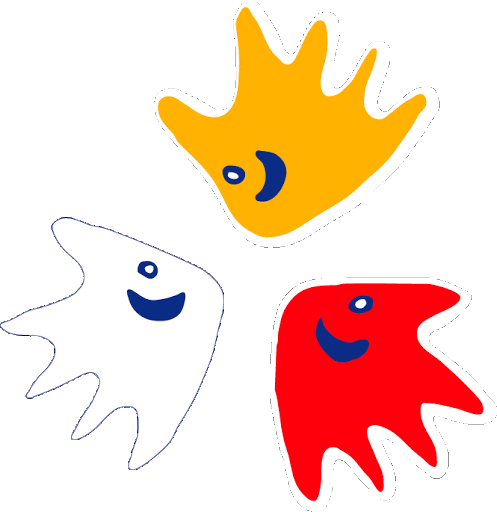 INFORMATION 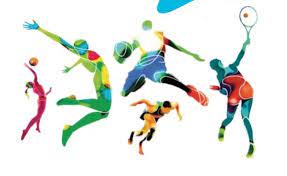 Programme de la journée 9h30 : accueil 10h00 : Début des ateliers  12h00 : Fin des ateliers 12h15 : remise des récompenses 12h30 : Fin de la manifestation Conditions d’inscription Cette journée est ouverte aux personnes en situation de handicap mental et/ou psychique, Agées entre 6 et 20 ans, dans une association ou un établissement médico-social et :Titulaires d’une licence sportive jeune annuelle FFSA,OÙD’un pass’ sportif à 10 euros (+ certificat de non-contre-indication à la pratique du sport en cours de validité + attestation responsabilité civile)A prévoir : Tenue de sport (short ou jogging/basket/tee-shirt), pour les pratiquants et accompagnants, la manifestation se déroulera dans un gymnase –    bouteille d’eau ou gourdeAccès au vestiaire autoriséPour vous inscrire à cette journée, veuillez renvoyer la fiche d’inscription ci-jointe avant le : 08 NOVEMBRE 2021 12h00ATTENTION ! Pour des raisons d’organisation, et respect des consignes sanitairesLe nombre de places est limité à 30 sportifs maximumLes premiers à retourner le dossier seront prioritaires, prise en compte : date de réception.PROTOCOLE SANITAIREPour que la journée se déroule dans les meilleures conditions possibles, merci de respecter les consignes suivantes :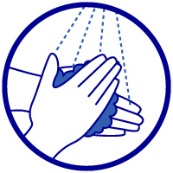 Se laver les mains avant et après chaque activité(gel hydroalcoolique)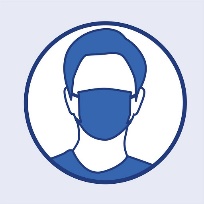 Port du masque hors activitésAprès chaque passage de groupe, le matériel sera désinfectéUn chemin sera à suivre pour que les groupes ne se croisent pasChaque établissement est reponsable de l’encadrement de ses participants et du bon respect des réglesPASS SANITAIRE OBLIGATOIRE pour toutes les personnes présentes sur la manifestation âgées de 12 ans et plus (sportifs, bénévoles, intervenants, accompagnateurs…) Attention, possibilité que ce protocole évolue en fonction des directives gouvernementalesFiche d’inscription journée multisports 10/11/2021A renvoyer avant le 08 novembre 2021 12h00 à : adrien.louchez@sportadapte.frNOM DU RESPONSABLE :……………………………………………………………………………………CLUBS / ETABLISSEMENT :………………………………………………………………………………….N°affiliation :…………………………ADRESSE :…………………………………………………………………………………………………………..Téléphone :…………………………………  E-mail :………………………………………………………..*Tarif licence découverte pour les non-licenciés (10 euros)Certificat Médical (Si le sportif n’est pas licencié au sport adapté et qu’il décide de souscrire à une licence découverte)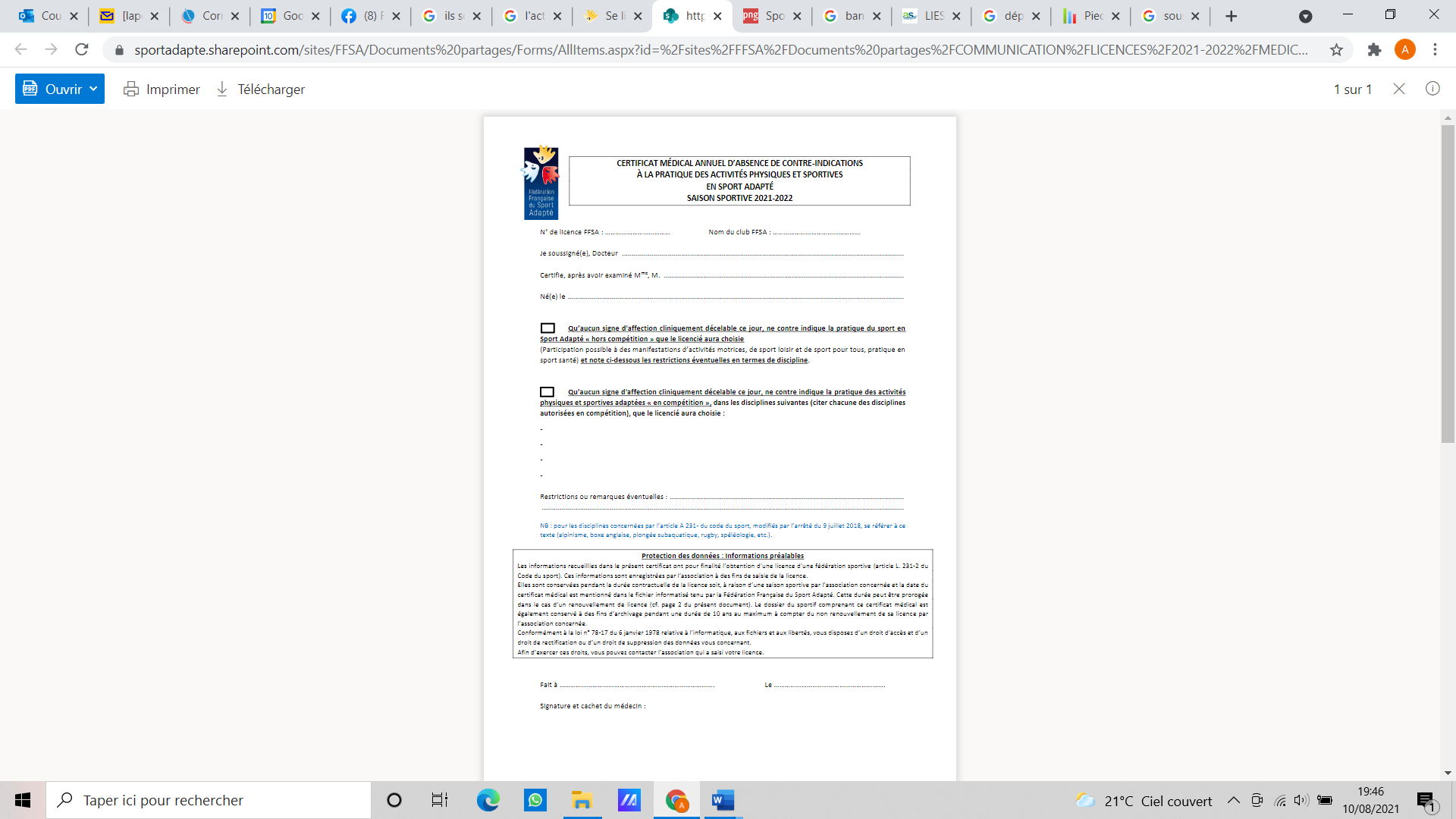 DROIT A L’IMAGEDroit à l’image Je soussigné(e)___________________________________________________________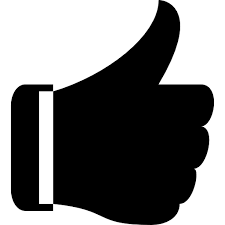 Accepte d’être photographié(e) et/ou être pris(e) en vidéo par le photographe de l’évènement journée multisport du 10 novembre 2021. 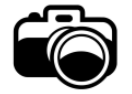 N’accepte pas d’être photographié(e) et/ou être pris(e) en vidéo par le photographe de l’évènement journée multisport du 10 novembre 2021.Ces images peuvent être utilisées sous quelques formes que ce soit (Album de l’évènement, etc.) Je m’engage à ne pas tenir responsable le photographe ainsi que les organisateurs et toutes autres personnes agissantes avec sa permission.En signant cet article, je déclare avoir lu les conditions du droit à l’image.Fait à____________									Le______________																					Signature :PLAN D’ACCESLieu de pratique : IME LA tombelle 34 chemin de la tombelle 02100 Saint-Quentin 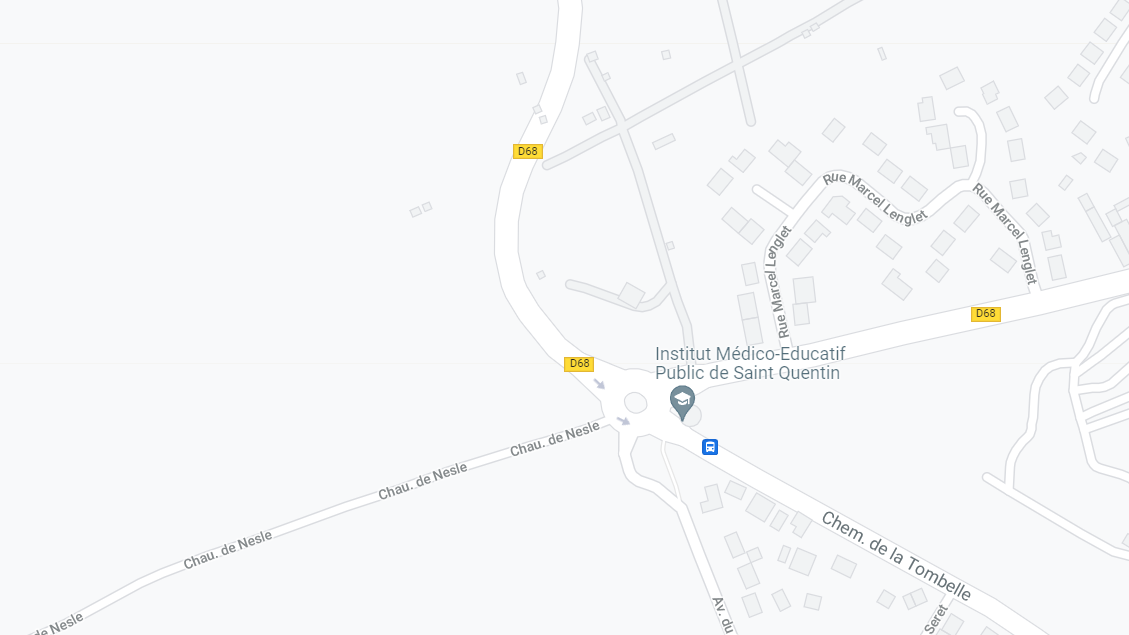 Contact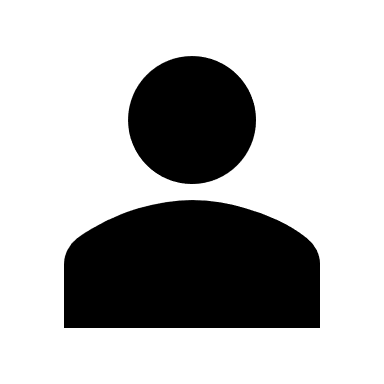 Adrien Louchez 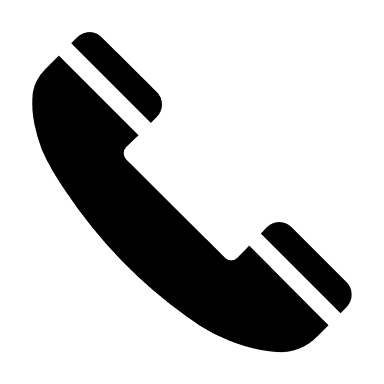 06-50-15-93-07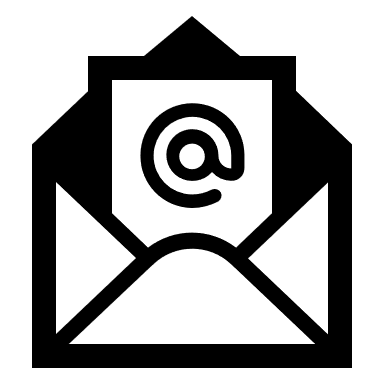 adrien.louchez@sportadapte.frNOMPRENOMDATE NAISSANCE ET AGESEXEN°LICENCELicence découverte*10 eurosTOTAL A PAYER (chèque à l’ordre du CDSA 02) :TOTAL A PAYER (chèque à l’ordre du CDSA 02) :TOTAL A PAYER (chèque à l’ordre du CDSA 02) :TOTAL A PAYER (chèque à l’ordre du CDSA 02) :TOTAL A PAYER (chèque à l’ordre du CDSA 02) :                   €